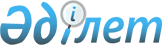 Мәслихаттың 2011 жылғы 20 желтоқсандағы № 541 "Рудный қаласының 2012-2014 жылдарға арналған қалалық бюджеті туралы" шешіміне өзгерістер енгізу туралыҚостанай облысы Рудный қаласы мәслихатының 2012 жылғы 18 қазандағы № 78 шешімі. Қостанай облысы Әділет департаментінде 2012 жылғы 29 қазанда № 3856 тіркелді      РҚАО ескертпесі.

      Мәтінде авторлық орфография мен пунктуация сақталған.

       Қазақстан Республикасының 2008 жылғы 4 желтоқсандағы Бюджет кодексінің 106-бабына, Қазақстан Республикасының 2001 жылғы 23 қаңтардағы "Қазақстан Республикасындағы жергілікті мемлекеттік басқару және өзін-өзі басқару туралы" Заңының 6-бабына сәйкес мәслихат ШЕШТІ:



      1. Мәслихаттың "Рудный қаласының 2012-2014 жылдарға арналған қалалық бюджеті туралы" 2011 жылғы 20 желтоқсандағы № 541 шешіміне (Нормативтік құқықтық актілерді мемлекеттік тіркеу тізілімінде нөмірі 9-2-197, 2012 жылғы 20 қаңтарда "Рудненский рабочий" қалалық газетінде жарияланған) мынадай өзгерістер енгізілсін:



      көрсетілген шешімнің 1-тармағында:



      1), 2) тармақшалары жаңа редакцияда жазылсын:



      "1) кірістер – 10978347,0 мың теңге, оның ішінде мыналар бойынша:

      салықтық түсімдер – 8725496,0 мың теңге;

      салықтық емес түсімдер – 15494,0 мың теңге;

      негізгі капиталды сатудан түсетін түсімдер – 167515,0 мың теңге;

      трансферттердің түсімі – 2069842,0 мың теңге;



      2) шығындар – 11090000,0 мың теңге;";



      4) тармақшасы жаңа редакцияда жазылсын:



      "4) қаржы активтерімен операциялар бойынша сальдо – 67098,9 мың теңге, оның ішінде:

      қаржы активтерін сатып алу – 67098,9 мың теңге;";



      көрсетілген шешімнің 3-тармағы жаңа редакцияда жазылсын:



      "3. Рудный қаласы жергілікті атқарушы органының 2012 жылға арналған резерві 77334,8 мың теңге сомасында бекітілсін.";



      көрсетілген шешімнің 1-қосымшасы осы шешімнің қосымшасына сәйкес жаңа редакцияда жазылсын.



      2. Осы шешім 2012 жылғы 1 қаңтардан бастап қолданысқа енгізіледі.      Қалалық

      мәслихаттың кезектен

      тыс сессиясының төрағасы                   С. Свинарева      Қалалық

      мәслихаттың хатшысы                        В. Лощинин      КЕЛІСІЛДІ:      Рудный қаласы әкімдігінің

      "Рудный қалалық қаржы бөлімі"

      мемлекеттік мекемесінің бастығы

      ___________________ М. Дуспулов      Рудный қаласы әкімдігінің

      "Рудный қалалық экономика

      және бюджеттік жоспарлау

      бөлімі" мемлекеттік

      мекемесінің бастығы

      ____________ С. Искуженов

Мәслихаттың       

2012 жылғы 18 қазандағы 

№ 78 шешіміне қосымша  Мәслихаттың         

2011 жылғы 20 желтоқсандағы 

№ 541 шешіміне 1-қосымша    Рудный қаласының 2012 жылға арналған

қалалық бюджеті
					© 2012. Қазақстан Республикасы Әділет министрлігінің «Қазақстан Республикасының Заңнама және құқықтық ақпарат институты» ШЖҚ РМК
				СанатыСанатыСанатыСанатыСома,

мың

теңгеСыныбыСыныбыСыныбыСома,

мың

теңгеІшкі сыныбыІшкі сыныбыСома,

мың

теңгеАтауыСома,

мың

теңгеI. Кірістер10978347,01Салықтық түсімдер8725496,0101Табыс салығы3447544,01012Жеке табыс салығы3447544,0103Әлеуметтiк салық2533046,01031Әлеуметтік салық2533046,0104Меншiкке салынатын салықтар805196,01041Мүлiкке салынатын салықтар548093,01043Жер салығы30889,01044Көлiк құралдарына салынатын салық226214,0105Тауарларға, жұмыстарға және қызметтерге

салынатын iшкi салықтар1912611,01052Акциздер1401269,01053Табиғи және басқа да ресурстарды

пайдаланғаны үшiн түсетiн түсiмдер463965,01054Кәсiпкерлiк және кәсiби қызметтi

жүргiзгенi үшiн алынатын алымдар44795,01055Ойын бизнесiне салық2582,0108Заңдық мәнді іс-әрекеттерді жасағаны

және (немесе) оған уәкілеттігі бар

мемлекеттік органдар немесе лауазымды

адамдар құжаттар бергені үшін алынатын

міндетті төлемдер27099,01081Мемлекеттік баж27099,02Салықтық емес түсiмдер15494,0201Мемлекеттік меншіктен түсетін кірістер10958,02011Мемлекеттік кәсіпорындардың таза кірісі

бөлігінің түсімдері47,02015Мемлекет меншігіндегі мүлікті жалға

беруден түсетін кірістер10911,0204Мемлекеттiк бюджеттен қаржыландырылатын,

сондай-ақ Қазақстан Республикасы Ұлттық

Банкiнiң бюджетiнен (шығыстар

сметасынан) ұсталатын және

қаржыландырылатын мемлекеттiк мекемелер

салатын айыппұлдар, өсiмпұлдар,

санкциялар, өндiрiп алулар1500,02041Мұнай секторы ұйымдарынан түсетiн

түсiмдердi қоспағанда, мемлекеттiк

бюджеттен қаржыландырылатын, сондай-ақ

Қазақстан Республикасы Ұлттық Банкiнiң

бюджетiнен (шығыстар сметасынан)

ұсталатын және қаржыландырылатын

мемлекеттiк мекемелер салатын

айыппұлдар, өсiмпұлдар, санкциялар,

өндiрiп алулар1500,0206Басқа да салықтық емес түсiмдер3036,02061Басқа да салықтық емес түсiмдер3036,03Негізгі капиталды сатудан түсетін

түсімдер167515,0301Мемлекеттік мекемелерге бекітілген

мемлекеттік мүлікті сату129359,03011Мемлекеттік мекемелерге бекітілген,

мемлекеттік мүлікті сату129359,0303Жердi және материалдық емес активтердi

сату38156,03031Жерді сату15847,03032Материалдық емес активтерді сату22309,04Трансферттердің түсімдері2069842,0402Мемлекеттiк басқарудың жоғары тұрған

органдарынан түсетiн трансферттер2069842,04022Облыстық бюджеттен түсетiн трансферттер2069842,0Функционалдық топФункционалдық топФункционалдық топФункционалдық топФункционалдық топСома,

мың

теңгеКіші функцияКіші функцияКіші функцияКіші функцияСома,

мың

теңгеБюджеттік бағдарламалардың әкiмшiсiБюджеттік бағдарламалардың әкiмшiсiБюджеттік бағдарламалардың әкiмшiсiСома,

мың

теңгеБағдарламаБағдарламаСома,

мың

теңгеАтауыСома,

мың

теңгеII. Шығындар11090000,001Жалпы сипаттағы мемлекеттiк

қызметтер203269,81Мемлекеттiк басқарудың жалпы

функцияларын орындайтын өкiлдiк,

атқарушы және басқа органдар145247,0112Аудан (облыстық маңызы бар қала)

мәслихатының аппараты14183,0001Аудан (облыстық маңызы бар қала)

мәслихатының қызметін қамтамасыз ету

жөніндегі қызметтер14183,0122Аудан (облыстық маңызы бар қала)

әкімінің аппараты96662,0001Аудан (облыстық маңызы бар қала)

әкімінің қызметін қамтамасыз ету

жөніндегі қызметтер70465,4003Мемлекеттік органның күрделі

шығыстары26196,6123Қаладағы аудан, аудандық маңызы бар

қала, кент, ауыл (село), ауылдық

(селолық) округ әкімінің аппараты34402,0001Қаладағы аудан, аудандық маңызы бар

қаланың, кент, ауыл (село), ауылдық

(селолық) округ әкімінің қызметін

қамтамасыз ету жөніндегі қызметтер28213,0022Мемлекеттік органның күрделі

шығыстары6189,02Қаржылық қызмет41423,8452Ауданның (облыстық маңызы бар

қаланың) қаржы бөлімі41423,8001Ауданның (облыстық маңызы бар

қаланың) бюджетін орындау және

ауданның (облыстық маңызы бар

қаланың) коммуналдық меншігін

басқару саласындағы мемлекеттік

саясатты іске асыру жөніндегі

қызметтер16818,0003Салық салу мақсатында мүлікті

бағалауды жүргізу7861,8004Біржолғы талондарды беру жөніндегі

жұмысты ұйымдастыру және біржолғы

талондарды сатудан түскен сомаларды

толық алынуын қамтамасыз ету9764,0010Жекешелендіру, коммуналдық меншікті

басқару, жекешелендіруден кейінгі

қызмет және осыған байланысты

дауларды реттеу528,0011Коммуналдық меншікке түскен мүлікті

есепке алу, сақтау, бағалау және

сату1582,0018Мемлекеттік органның күрделі

шығыстары4870,05Жоспарлау және статистикалық қызмет16599,0453Ауданның (облыстық маңызы бар

қаланың) экономика және бюджеттік

жоспарлау бөлімі16599,0001Экономикалық саясатты, мемлекеттік

жоспарлау жүйесін қалыптастыру мен

дамыту және ауданды (облыстық маңызы

бар қаланы) басқару саласындағы

мемлекеттік саясатты іске асыру

жөніндегі қызметтер15669,0004Мемлекеттік органның күрделі

шығыстары930,002Қорғаныс5479,01Әскери мұқтаждықтар5479,0122Аудан (облыстық маңызы бар қала)

әкімінің аппараты5479,0005Жалпыға бірдей әскери міндетті

атқару шеңберіндегі іс-шаралар5479,003Қоғамдық тәртіп, қауіпсіздік,

құқықтық, сот, қылмыстық-атқару

қызметі14849,01Құқық қорғау қызметi14849,0458Ауданның (облыстық маңызы бар

қаланың) тұрғын үй-коммуналдық

шаруашылығы, жолаушылар көлігі және

автомобиль жолдары бөлімі14849,0021Елдi мекендерде жол қозғалысы

қауiпсiздiгін қамтамасыз ету14849,004Бiлiм беру3409723,71Мектепке дейiнгi тәрбиелеу және

оқыту689005,2464Ауданның (облыстық маңызы бар

қаланың) білім бөлімі689005,2009Мектепке дейінгі тәрбиелеу мен

оқытуды қамтамасыз ету683009,2021Республикалық бюджеттен берiлетiн

нысаналы трансферттер есебiнен жалпы

үлгiдегi, арнайы (түзету), дарынды

балалар үшiн мамандандырылған, жетiм

балалар мен ата-аналарының

қамқорынсыз қалған балалар үшiн

балабақшалар, шағын орталықтар,

мектеп интернаттары, кәмелеттiк

жасқа толмағандарды бейiмдеу

орталықтары тәрбиешiлерiне

бiлiктiлiк санаты үшiн қосымша

ақының мөлшерiн ұлғайту5996,02Бастауыш, негізгі орта және жалпы

орта білім беру2323697,9123Қаладағы аудан, аудандық маңызы бар

қала, кент, ауыл (село), ауылдық

(селолық) округ әкімінің аппараты5732,0005Ауылдық (селолық) жерлерде балаларды

мектепке дейін тегін алып баруды

және кері алып келуді ұйымдастыру5732,0464Ауданның (облыстық маңызы бар

қаланың) білім бөлімі2317965,9003Жалпы білім беру2035434,9006Балаларға қосымша білім беру232797,0063Республикалық бюджеттен берiлетiн

трансферттер есебiнен "Назарбаев

Зияткерлiк мектептерi" ДБҰ-ның оқу

бағдарламалары бойынша бiлiктiлiктi

арттырудан өткен мұғалiмдерге

еңбекақыны арттыру1324,0064Республикалық бюджеттен берiлетiн

нысаналы трансферттер есебiнен жалпы

үлгiдегi, арнайы (түзету), дарынды

балалар үшiн мамандандырылған, жетiм

балалар мен ата-аналарының

қамқорынсыз қалған балалар үшiн

балабақшалар, шағын орталықтар,

мектеп интернаттары, кәмелеттiк

жасқа толмағандарды бейiмдеу

орталықтары тәрбиешiлерiне

бiлiктiлiк санаты үшiн қосымша

ақының мөлшерiн ұлғайту48410,09Бiлiм беру саласындағы өзге де

қызметтер397020,6464Ауданның (облыстық маңызы бар

қаланың) білім бөлімі320020,6001Жергілікті деңгейде білім беру

саласындағы мемлекеттік саясатты

іске асыру жөніндегі қызметтер12463,0005Ауданның (облыстық маңызы бар

қаланың) мемлекеттік білім беру

мекемелер үшін оқулықтар мен

оқу-әдiстемелiк кешендерді сатып алу

және жеткізу21400,0015Республикалық бюджеттен берілетін

трансферттер есебінен жетім баланы

(жетім балаларды) және

ата-аналарының қамқорынсыз қалған

баланы (балаларды) күтіп-ұстауға

асыраушыларына ай сайынғы ақшалай

қаражат төлемдері35741,0020Республикалық бюджеттен берілетін

трансферттер есебінен үйде

оқытылатын мүгедек балаларды

жабдықпен, бағдарламалық қамтыммен

қамтамасыз ету6100,0067Ведомстволық бағыныстағы мемлекеттiк

мекемелерiнiң және ұйымдарының

күрделi шығыстары244316,6467Ауданның (облыстық маңызы бар

қаланың) құрылыс бөлімі77000,0037Білім беру объектілерін салу және

реконструкциялау77000,006Әлеуметтiк көмек және әлеуметтiк

қамтамасыз ету504198,52Әлеуметтiк көмек435790,4451Ауданның (облыстық маңызы бар

қаланың) жұмыспен қамту және

әлеуметтік бағдарламалар бөлімі435790,4002Еңбекпен қамту бағдарламасы90085,1005Мемлекеттік атаулы әлеуметтік көмек3600,0006Тұрғын үй көмегін көрсету45010,0007Жергілікті өкілетті органдардың

шешімі бойынша мұқтаж азаматтардың

жекелеген топтарына әлеуметтік көмек68980,8010Үйден тәрбиеленіп оқытылатын мүгедек

балаларды материалдық қамтамасыз ету2732,5013Белгіленген тұрғылықты жері жоқ

тұлғаларды әлеуметтік бейімдеу120916,0015Аумақтық зейнеткерлер мен

мүгедектерге әлеуметтiк қызмет

көрсету орталығы66427,001618 жасқа дейінгі балаларға

мемлекеттік жәрдемақылар4454,0017Мүгедектерді оңалту жеке

бағдарламасына сәйкес, мұқтаж

мүгедектерді міндетті гигиеналық

құралдармен және ымдау тілі

мамандарының қызмет көрсетуін, жеке

көмекшілермен қамтамасыз ету18481,0023Жұмыспен қамту орталықтарының

қызметін қамтамасыз ету15104,09Әлеуметтiк көмек және әлеуметтiк

қамтамасыз ету салаларындағы өзге де

қызметтер68408,1451Ауданның (облыстық маңызы бар

қаланың) жұмыспен қамту және

әлеуметтік бағдарламалар бөлімі68408,1001Жергілікті деңгейде жұмыспен қамтуды

қамтамасыз ету және халық үшін

әлеуметтік бағдарламаларды іске

асыру саласындағы мемлекеттік

саясатты іске асыру жөніндегі

қызметтер57944,0011Жәрдемақыларды және басқа да

әлеуметтік төлемдерді есептеу, төлеу

мен жеткізу бойынша қызметтерге ақы

төлеу596,0021Мемлекеттік органның күрделі

шығыстары4093,1067Ведомстволық бағыныстағы мемлекеттiк

мекемелерiнiң және ұйымдарының

күрделi шығыстары5775,007Тұрғын үй-коммуналдық шаруашылық1200866,31Тұрғын үй шаруашылығы807518,7458Ауданның (облыстық маңызы бар

қаланың) тұрғын үй-коммуналдық

шаруашылығы, жолаушылар көлігі және

автомобиль жолдары бөлімі163754,6003Мемлекеттік тұрғын үй қорының

сақталуын ұйымдастыру118255,6031Кондоминиум объектілеріне техникалық

паспорттар дайындау45499,0467Ауданның (облыстық маңызы бар

қаланың) құрылыс бөлімі639331,8003Мемлекеттік коммуналдық тұрғын үй

қорының тұрғын үйін жобалау, салу

және (немесе) сатып алу212300,8004Инженерлік коммуникациялық

инфрақұрылымды жобалау, дамыту,

жайластыру және (немесе) сатып алу30682,0072Жұмыспен қамту-2020 бағдарламасы

шеңберінде тұрғын жай салу және

(немесе) сатып алу және инженерлік

коммуникациялық инфрақұрылымдарды

дамыту (немесе) сатып алу396349,0479Тұрғын үй инспекциясы бөлiмi4432,3001Жергiлiктi деңгейде тұрғын үй қоры

саласындағы мемлекеттiк саясатты

iске асыру жөнiндегi қызметтер3567,3005Мемлекеттiк органның күрделi

шығыстары865,02Коммуналдық шаруашылық221707,1458Ауданның (облыстық маңызы бар

қаланың) тұрғын үй-коммуналдық

шаруашылығы, жолаушылар көлігі және

автомобиль жолдары бөлімі149515,1012Сумен жабдықтау және су бұру

жүйесінің жұмыс істеуі8537,0026Ауданның (облыстық маңызы бар

қаланың) коммуналдық меншігіндегі

жылу жүйелерін қолдануды ұйымдастыру18550,0028Коммуналдық шаруашылықты дамыту108890,6029Сумен жабдықтау жүйесін дамыту13537,5467Ауданның (облыстық маңызы бар

қаланың) құрылыс бөлімі72192,0005Коммуналдық шаруашылықты дамыту66113,0006Сумен жабдықтау және су бұру жүйесiн

дамыту6079,03Елді-мекендерді абаттандыру171640,5123Қаладағы аудан, аудандық маңызы бар

қала, кент, ауыл (село), ауылдық

(селолық) округ әкімінің аппараты10372,0008Елді мекендердің көшелерін

жарықтандыру4172,0011Елді мекендерді абаттандыру мен

көгалдандыру6200,0458Ауданның (облыстық маңызы бар

қаланың) тұрғын үй-коммуналдық

шаруашылығы, жолаушылар көлігі және

автомобиль жолдары бөлімі161268,5015Елдi мекендердің көшелерiн

жарықтандыру24564,0016Елдi мекендердiң санитариясын

қамтамасыз ету64740,0017Жерлеу орындарын күтiп-ұстау және

туысы жоқтарды жерлеу2680,0018Елдi мекендердi абаттандыру және

көгалдандыру69284,508Мәдениет, спорт, туризм және

ақпараттық кеңістiк521467,91Мәдениет саласындағы қызмет117301,6455Ауданның (облыстық маңызы бар

қаланың) мәдениет және тілдерді

дамыту бөлімі117287,0003Мәдени-демалыс жұмысын қолдау117287,0467Ауданның (облыстық маңызы бар

қаланың) құрылыс бөлімі14,6011Мәдениет объектілерін дамыту14,62Спорт243000,2465Ауданның (облыстық маңызы бар

қаланың) Дене шынықтыру және спорт

бөлімі222751,0005Ұлттық және бұқаралық спорт түрлерін

дамыту212575,0006Аудандық (облыстық маңызы бар

қалалық) деңгейде спорттық жарыстар

өткiзу10176,0467Ауданның (облыстық маңызы бар

қаланың) құрылыс бөлімі20249,2008Cпорт және туризм объектілерін

дамыту20249,23Ақпараттық кеңiстiк104005,9455Ауданның (облыстық маңызы бар

қаланың) мәдениет және тілдерді

дамыту бөлімі73202,0006Аудандық (қалалық) кiтапханалардың

жұмыс iстеуi56831,0007Мемлекеттік тілді және Қазақстан

халықтарының басқа да тілдерін

дамыту16371,0456Ауданның (облыстық маңызы бар

қаланың) ішкі саясат бөлімі30803,9002Газеттер мен журналдар арқылы

мемлекеттік ақпараттық саясат

жүргізу жөніндегі қызметтер12451,9005Телерадио хабарларын тарату арқылы

мемлекеттік ақпараттық саясатты

жүргізу жөніндегі қызметтер18352,09Мәдениет, спорт, туризм және

ақпараттық кеңiстiктi ұйымдастыру

жөнiндегi өзге де қызметтер57160,2455Ауданның (облыстық маңызы бар

қаланың) мәдениет және тілдерді

дамыту бөлімі23833,0001Жергілікті деңгейде тілдерді және

мәдениетті дамыту саласындағы

мемлекеттік саясатты іске асыру

жөніндегі қызметтер8909,0010Мемлекеттік органның күрделі

шығыстары2877,0032Ведомстволық бағыныстағы мемлекеттiк

мекемелерiнiң және ұйымдарының

күрделi шығыстары12047,0456Ауданның (облыстық маңызы бар

қаланың) ішкі саясат бөлімі17944,2001Жергілікті деңгейде ақпарат,

мемлекеттілікті нығайту және

азаматтардың әлеуметтік сенімділігін

қалыптастыру саласында мемлекеттік

саясатты іске асыру жөніндегі

қызметтер13132,8003Жастар саясаты саласындағы өңiрлiк

бағдарламаларды iске асыру2160,0006Мемлекеттік органдардың күрделі

шығыстары2651,4465Ауданның (облыстық маңызы бар

қаланың) Дене шынықтыру және спорт

бөлімі15383,0001Жергілікті деңгейде дене шынықтыру

және спорт саласындағы мемлекеттік

саясатты іске асыру жөніндегі

қызметтер5028,0004Мемлекеттік органның күрделі

шығыстары4855,0032Ведомстволық бағыныстағы мемлекеттiк

мекемелерiнiң және ұйымдарының

күрделi шығыстары5500,009Отын-энергетикалық кешенi және жер

қойнауын пайдалану5000,09Отын-энергетика кешені және жер

қойнауын пайдалану саласындағы өзге

де қызметтер5000,0458Ауданның (облыстық маңызы бар

қаланың) тұрғын үй-коммуналдық

шаруашылығы, жолаушылар көлігі және

автомобиль жолдары бөлімі5000,0019Жылу-энергетикалық жүйені дамыту5000,010Ауыл, су, орман, балық шаруашылығы,

ерекше қорғалатын табиғи аумақтар,

қоршаған ортаны және жануарлар

дүниесін қорғау, жер қатынастары71285,81Ауыл шаруашылығы30027,6467Ауданның (облыстық маңызы бар

қаланың) құрылыс бөлімі19021,6010Ауыл шаруашылығы объектілерін дамыту19021,6474Ауданның (облыстық маңызы бар

қаланың) ауыл шаруашылығы және

ветеринария бөлімі11006,0001Жергілікті деңгейде ауыл шаруашылығы

және ветеринария саласындағы

мемлекеттік саясатты іске асыру

жөніндегі қызметтер6903,0003Мемлекеттік органның күрделі

шығыстары99,0007Қаңғыбас иттер мен мысықтарды

аулауды және жоюды ұйымдастыру3130,0008Алып қойылатын және жойылатын ауру

жануарлардың, жануарлардан алынатын

өнiмдер мен шикiзаттың құнын

иелерiне өтеу641,0012Ауыл шаруашылығы жануарларын

бірдейлендіру жөніндегі іс-шараларды

жүргізу233,06Жер қатынастары39799,2463Ауданның (облыстық маңызы бар

қаланың) жер қатынастары бөлімі39799,2001Аудан (облыстық манызы бар қала)

аумағында жер қатынастарын реттеу

саласындағы мемлекеттік саясатты

іске асыру жөніндегі қызметтер10695,2003Елдi мекендердi жер-шаруашылық

орналастыру28978,0007Мемлекеттiк органның күрделi

шығыстары126,09Ауыл, су, орман, балық шаруашылығы

және қоршаған ортаны қорғау мен жер

қатынастары саласындағы өзге де

қызметтер1459,0474Ауданның (облыстық маңызы бар

қаланың) ауыл шаруашылығы және

ветеринария бөлімі1459,0013Эпизоотияға қарсы іс-шаралар жүргізу1459,011Өнеркәсіп, сәулет, қала құрылысы

және құрылыс қызметі31796,02Сәулет, қала құрылысы және құрылыс

қызметі31796,0467Ауданның (облыстық маңызы бар

қаланың) құрылыс бөлімі16086,0001Жергілікті деңгейде құрылыс

саласындағы мемлекеттік саясатты

іске асыру жөніндегі қызметтер15976,0017Мемлекеттiк органның күрделi

шығыстары110,0468Ауданның (облыстық маңызы бар

қаланың) сәулет және қала құрылысы

бөлімі15710,0001Жергілікті деңгейде сәулет және қала

құрылысы саласындағы мемлекеттік

саясатты іске асыру жөніндегі

қызметтер7571,0003Ауданның қала құрылысы даму аумағын

және елдi мекендердiң бас жоспарлары

схемаларын әзiрлеу7900,0004Мемлекеттік органның күрделі

шығыстары239,012Көлiк және коммуникация913235,81Автомобиль көлiгi913235,8123Қаладағы аудан, аудандық маңызы бар

қала, кент, ауыл (село), ауылдық

(селолық) округ әкімінің аппараты21858,0013Аудандық маңызы бар қалаларда,

кенттерде, ауылдарда (селоларда),

ауылдық (селолық) округтерде

автомобиль жолдарының жұмыс істеуін

қамтамасыз ету21858,0458Ауданның (облыстық маңызы бар

қаланың) тұрғын үй-коммуналдық

шаруашылығы, жолаушылар көлігі және

автомобиль жолдары бөлімі891377,8022Көлік инфрақұрылымын дамыту638234,0023Автомобиль жолдарының жұмыс істеуін

қамтамасыз ету253143,813Өзгелер615215,63Кәсiпкерлiк қызметтi қолдау және

бәсекелестікті қорғау6562,0469Ауданның (облыстық маңызы бар

қаланың) кәсіпкерлік бөлімі6562,0001Жергілікті деңгейде кәсіпкерлік пен

өнеркәсіпті дамыту саласындағы

мемлекеттік саясатты іске асыру

жөніндегі қызметтер6562,09Өзгелер608653,6452Ауданның (облыстық маңызы бар

қаланың) қаржы бөлімі77334,8012Ауданның (облыстық маңызы бар

қаланың) жергілікті атқарушы

органының резерві77334,8458Ауданның (облыстық маңызы бар

қаланың) тұрғын үй-коммуналдық

шаруашылығы, жолаушылар көлігі және

автомобиль жолдары бөлімі531318,8001Жергілікті деңгейде тұрғын

үй-коммуналдық шаруашылығы,

жолаушылар көлігі және автомобиль

жолдары саласындағы мемлекеттік

саясатты іске асыру жөніндегі

қызметтер27642,8013Мемлекеттік органдардың күрделі

шығыстары5890,0044Моноқалаларды абаттандыру

мәселелерін шешуге іс-шаралар өткізу497786,015Трансферттер3593612,61Трансферттер3593612,6452Ауданның (облыстық маңызы бар

каланың) қаржы бөлімі3593612,6006Пайдаланылмаған (толық

пайдаланылмаған) нысаналы

трансферттерді қайтару31355,6007Бюджеттік алулар3560126,0024Мемлекеттік органдардың функцияларын

мемлекеттік басқарудың төмен тұрған

деңгейлерінен жоғарғы деңгейлерге

беруге байланысты жоғары тұрған

бюджеттерге берілетін ағымдағы

нысаналы трансферттер2131,0III. Таза бюджеттік кредиттеу158000,0Бюджеттік кредиттер158000,013Өзгелер158000,09Өзгелер158000,0458Ауданның (облыстық маңызы бар

қаланың) тұрғын үй-коммуналдық

шаруашылығы, жолаушылар көлігі және

автомобиль жолдары бөлімі158000,0039Кондоминиум объектілерінің жалпы

мүлкін жөндеу жүргізуге арналған

бюджеттік кредиттер158000,0IV. Қаржы активтерімен операциялар

бойынша сальдо67098,9Қаржы активтерін сатып алу67098,913Өзгелер67098,99Өзгелер67098,9458Ауданның (облыстық маңызы бар

қаланың) тұрғын үй-коммуналдық

шаруашылығы, жолаушылар көлігі және

автомобиль жолдары бөлімі64180,9065Заңды тұлғалардың жарғылық капиталын

қалыптастыру немесе ұлғайту64180,9474Ауданның (облыстық маңызы бар

қаланың) ауыл шаруашылығы және

ветеринария бөлімі2918,0065Заңды тұлғалардың жарғылық капиталын

қалыптастыру немесе ұлғайту2918,0V. Бюджет тапшылығы (профициті)-336751,9VІ. Бюджет тапшылығын қаржыландыру

(профицитін пайдалану)336751,9